Max MustermannMusterstraße 12312345 Musterstadtmax@mustermann.de0171 23456789TechPro GmbHName NachnameStraße 12312345 MusterstadtMusterstadt, 24.11.2023 Bewerbung als AnlagenmechanikerKennnummer 123456Sehr geehrte Damen und Herren,nach erfolgreichem Abschluss meiner Ausbildung zum Anlagenmechaniker suche ich nun eine Position, in der ich mein erlerntes Wissen praktisch anwenden und weiterentwickeln kann. Die hohe Qualität und Innovationskraft Ihres Unternehmens im Bereich der Anlagentechnik haben mich besonders beeindruckt und überzeugt, dass ich hier die ideale Plattform für den Start meiner beruflichen Laufbahn finde.Während meiner Ausbildung bei der TechnikMax GmbH habe ich umfassende Kenntnisse in der Installation, Wartung und Instandhaltung verschiedenster Anlagensysteme erlangt. Durch Praxisprojekte und Werkstattarbeit konnte ich meine handwerklichen Fähigkeiten sowie mein technisches Verständnis vertiefen. Besonders hervorheben möchte ich mein Engagement in einem Projekt zur Optimierung von Heizsystemen, in dem ich durch innovative Lösungsansätze zur Effizienzsteigerung beitragen konnte.Neben meinen technischen Fähigkeiten bringe ich ein hohes Maß an Lernbereitschaft und Engagement mit. Ich arbeite sorgfältig und zielorientiert, sowohl eigenständig als auch im Team. Die Sicherheit am Arbeitsplatz und die Einhaltung von Umweltstandards sind für mich dabei von höchster Priorität.Ich bin überzeugt, dass ich mein theoretisches Wissen und meine praktischen Fertigkeiten erfolgreich in Ihrem Unternehmen einsetzen kann. Ich freue mich auf die Möglichkeit, Sie in einem persönlichen Gespräch weiter von meiner Motivation und Eignung für diese Position zu überzeugen.Mit freundlichen Grüßen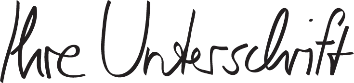 Max Mustermann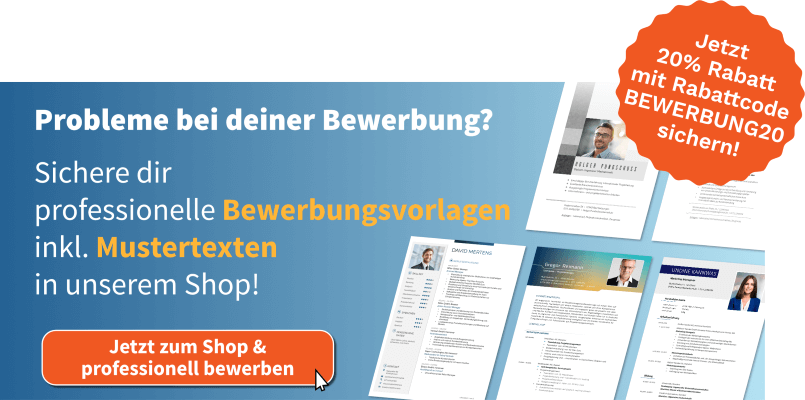 shop.bewerbung.net